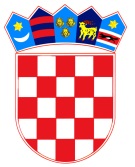 R E P U B L I K A   H R V A T S K ADUBROVAČKO-NERETVANSKA ŽUPANIJA                    GRAD DUBROVNIKUpravni odjel za izdavanje i provedbu dokumenata prostornog uređenja i gradnjeKLASA: 112-02/21-01/12URBROJ: 2117-1-15-22-09Dubrovnik, 11. veljače 2022.	Na temelju članka 24. stavak 5. Zakona o službenicima i namještenicima u lokalnoj i područnoj (regionalnoj) samoupravi  („Narodne novine“ broj 86/08., 61/11., 04/18., 96/18. i 112/19. – u nastavku teksta: ZSN) pročelnik Upravnog odjela za izdavanje i provedbu dokumenata prostornog uređenja i gradnje Grada Dubrovnika, d o n o s iO D L U K U	Poništava se javni natječaj objavljen u „Narodnim novinama“ broj 136/2021 od 10. prosinca 2021. do 20. prosinca 2021. godine za prijam u službu na neodređeno vrijeme na radno mjesto viši/a savjetnik/ca I u Upravni odjel za izdavanje i provedbu dokumenata prostornog uređenja i gradnje Grada Dubrovnika – 1 izvršitelj/ica, te protiv ove Odluke nije dopušteno podnošenje pravnih lijekova.O b r a z l o ž e n j eNakon raspisanog javnog natječaja u „Narodnim novinama“ broj 136/2021 od 10. prosinca 2021. do 20. prosinca 2021. godine, Hrvatskom zavodu za zapošljavanje, oglasnoj ploči i službenoj web stranici Grada Dubrovnika za prijam u službu na neodređeno vrijeme na radno mjesto viši/a savjetnik/ca I u Upravni odjel za izdavanje i provedbu dokumenata prostornog uređenja i gradnje Grada Dubrovnika – 1 izvršitelj/ica, ne mora se izvršiti izbor kandidata te je sukladno članku 24. stavak 5. ZSN odlučeno kao u točki 1. ove odluke.	Sukladno članku 24. stavak 5. ZSN propisano je i da protiv odluke o poništenju nije dopušteno podnošenje pravnih lijekova.PROČELNIK                                           								Zdenko MedovićDOSTAVITI:Narodne novine d.d., Savski gaj, XIII. put 6, 10020 ZagrebHrvatski zavod za zapošljavanje, Područna služba Dubrovnik, Vladimira Nazora 5, 20 000 DubrovnikOglasna ploča Grada Dubrovnika, ovdjeWeb stranice Grada Dubrovnika, ovdjeU spis predmeta